World Book Night at Spalding LibraryThursday 26th April3.30 pm – 6.00 pm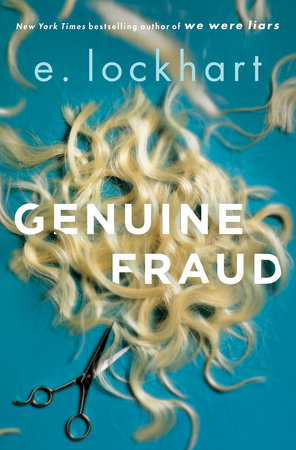 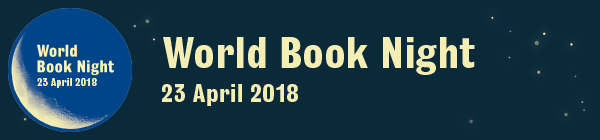 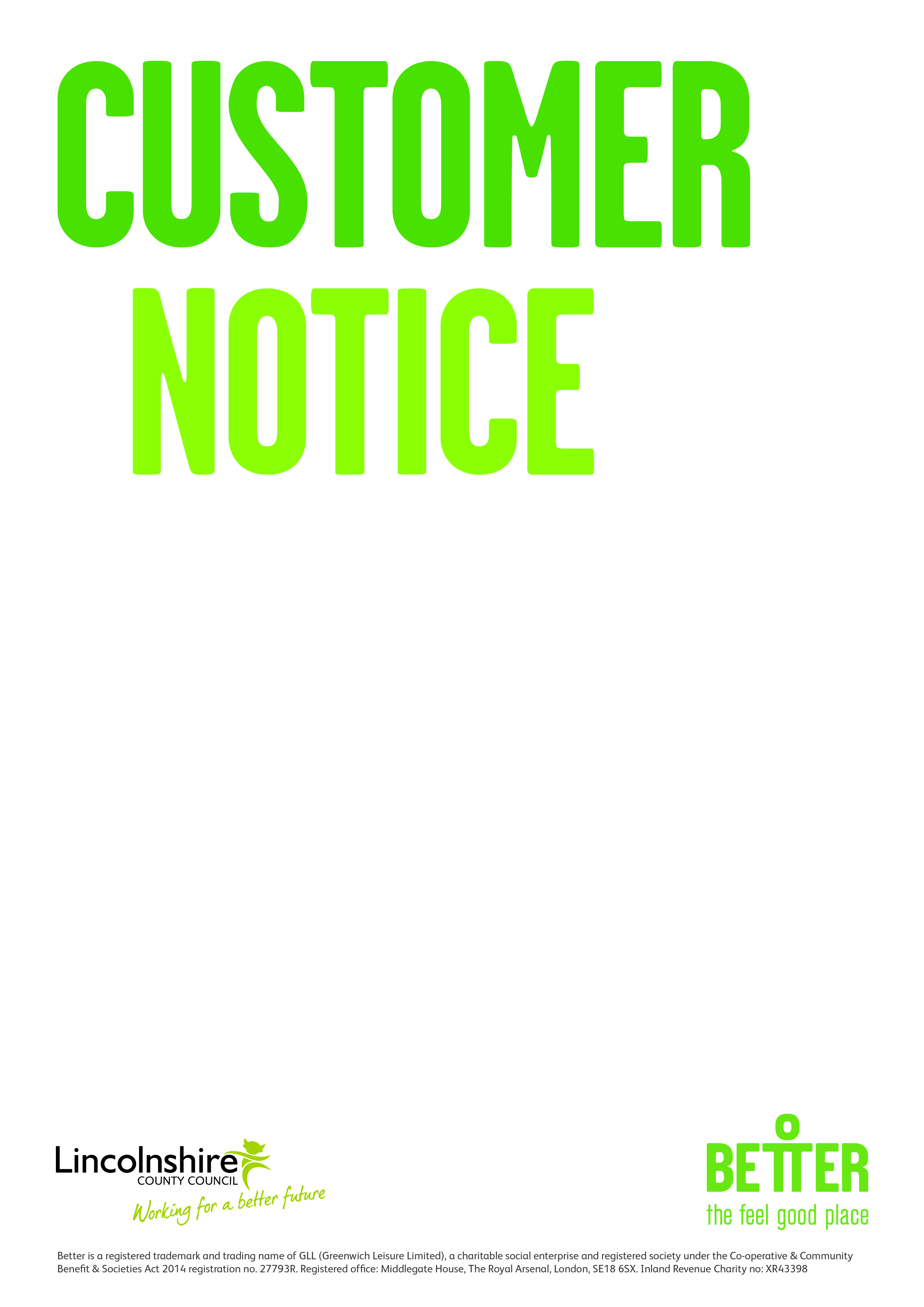 